Domenica 17 Dicembre 2017*/**/***/****  ricognizione unicaIl comitato organizzatore NON RISPONDE di eventuali furti e/o danni subiti nei parcheggi o nelle scuderie .!! PARCHEGGI E SCUDERIE NON CUSTODITI !!PALASTURLA-CAMPO INDOOR-ALCLE-CAMPO INDOOR-Inizio ore   8.00C 130 fasi c. *A seguireC 125 fasi c. *Inizio ore   9.30B90 prec.**A seguire B100 tempo **A seguireB110 tempo **Circa ore 11.15C 135 tempoCirca ore 13.30C145 GRAN PREMIOA seguireC 120 tempo ***A seguireC 115 tempo ***Inizio ore 14.00A100/ A110 / A120/ A130 ****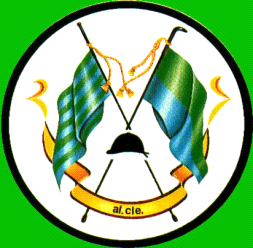 